Bernalillo Public Schools – Funding Allocations 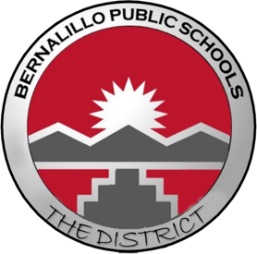 Below are the funding allocations for sites from 2022-2023. These are based on SNAP numbers and qualifying requirements form Federal and State requirements.* Full control of the Title 1 funds was moved to the building level. ** SB-9 funds were allocated based on need in the past, they are now part of the annual site allocation.ALGBESBMSBHSCarrollCochitiLEPLASDTitle I*$73,315$108,445$187,870$0$109,972$106,917$0$0$180,232Title IV$8,158$19,796$24,002$44,572$15,547$15,915$0$6,511$19,621IDEA B$2,900$8,200$4,300$4,700$4,600$6,466$0$5,600$6,700Impact Aid – Oper. $10,000$19,540$33,116$55,080$19,212$19,664$11,000$8,044$24,244At Risk – Oper.$14,715$28,527$48,340$80,401$28,045$28,806$16,058$11,743$35,899Operational$5,040$9,768$16,560$27,540$9,604$9,832$5,500$4,020$12,120SB9*$5,000$5,000$5,000$5,000$5,000$10,000$5,000$5,000$10,000CLSD Grant$20,000$20,000$20,000$20,000$20,000$20,000$20,000$20,000$20,000Site Grants$76,255 Family Income Index$15,000CARES SEL$40,192AIRTOTAL$215,383$219,276$339,188$237,293$211,980$217,600$57,558$75,918$340,514Amount per Pupil$1,550/$1,001$789$730$289$794$803$403$603/$483$996/$878